Geschäftsstelle der Gesellschaft für Kanada-Studien e.V. 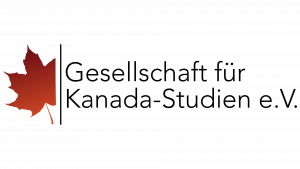 Charlotte Kaiser (she/her) Friedrich-Schiller-Universität Jena Ernst-Abbe-Platz 8 07743 Jena E-Mail: gks@kanada-studien.deApplication for MembershipI hereby apply to become a member of the Gesellschaft für Kanada-Studien in den deutschsprachigen Ländern e.V. (Association for Canadian Studies in German-speaking Countries) and consent to the statutory aims of the association. Membership fees are scaled according to income: 25€	for BA and MA students, PhD students (without employment/scholarship) (student ID needed) and all members with a gross income below 1,000 €40€	for members with a gross income below 2,000 €70€	for members with a gross income below 4,000 €	90€	for members with a gross income of above 4,000 €Retirees should notify the GKS of their changed status and will be assigned to the next lower tier. Members whose payments are in arrears for three years will have their membership terminated. The Association’s Board decides on the acceptance of members. Members based in Germany, Austria, Switzerland, and other European countries can only pay their fees by direct debit. Members based outside Europe may set up a standing order or make annual transfers. Members may cancel their membership anytime. The cancellation will come into effect with the end of the year.Please send this application form and the direct debit authority form, or a copy of the standing order, respectively, to the address above. First name*:		Last name*:	Address*:	Postal code and city*:	Country*:	Telephone:	E-mail*:	* Required infomationOccupation:	Research interests:	Institutional affiliation (if applicable): 	Academic degree: 	My gross income corresponds to the following tier (please check):Tier 1	(≤ 1,000 €)	⃝Tier 2	(1,000 < 2,000 €)	⃝Tier 3	(2,000 < 4,000 €)	⃝Tier 4	(≥ 4,000 €)		⃝I am a retired – please assign me to the next lower level.	⃝I would like to join the following section(s): (You may join more than one section and a maximum of three sections. Please indicate priority by numbering.)		Language, Literature and Culture in Anglophone Canada			Language, Literature and Culture in Francophone Canada 			Women and Gender Studies 			Geography and Economics		History 		 	Political Science and Sociology 			Indigenous and Cultural StudiesPlace, Date 		Signature Direct Debit Authority Form I hereby authorize you until further notice to debit the account below with my annual GKS membership fee:Bank:		IBAN:		 BIC:		If there are insufficient funds in my account, the bank will not be obliged to debit my account.Place, Date	Account holder’s signatureSender:____________________________________________________________________________________________________________